РЕСПУБЛИКА КРЫМАДМИНИСТРАЦИЯ ВАСИЛЬЕВСКОГО ПОСЕЛЕНИЯБЕЛОГОРСКОГО РАЙОНАПОСТАНОВЛЕНИЕ«18» июня 2018 года                                                                                   № 108«Об утверждении Порядка расходования средств иных межбюджетных трансфертов из бюджета Республики Крым бюджету муниципального образования Васильевское сельское поселение Белогорского района Республики Крым на финансовое обеспечение дорожной деятельности на автомобильных дорогах общего пользования местного значения»В соответствии с Бюджетным кодексом Российской Федерации, Постановлением Совета министров Республики Крым от 18 сентября 2015 г. № 561 «О расходах за счет иных межбюджетных трансфертов бюджету Республики Крым на финансовое обеспечение дорожной деятельности на автомобильных дорогах общего пользования регионального или межмуниципального значения и автомобильных дорогах общего пользования местного значения», руководствуясь Уставом сельского поселения, Администрация Васильевского сельского поселения Белогорского района Республики Крым ПОСТАНОВЛЯЕТ:1. Утвердить Порядок расходования средств иных межбюджетных трансфертов из бюджета Республики Крым бюджету муниципального образования Васильевское сельское поселение Белогорского района Республики Крым на финансовое обеспечение дорожной деятельности на автомобильных дорогах общего пользования местного значения согласно приложению, к настоящему постановлению. 2. Настоящее постановление подлежит официальному опубликованию (обнародованию). 3. Контроль за исполнением настоящего постановления возложить оставляю за собой. 4. Настоящее постановление вступает в силу со дня его официального опубликования. Председатель Васильевского сельского совета –глава администрации Васильевского сельского поселения		                                                                      В.Д. ФрангопуловПриложение № 1 к Постановлению Администрации Васильевского сельского поселения от «18»июня 2018 № 108Порядок расходования средств иных межбюджетных трансфертов из бюджета Республики Крым бюджету муниципального образования Васильевское сельское поселение Белогорского района Республики Крым на финансовое обеспечение дорожной деятельности на автомобильных дорогах общего пользования местного значения1. Настоящий Порядок разработан в соответствии с Бюджетным кодексом Российской Федерации, Постановлением Совета министров Республики Крым от 18 сентября 2015 г. № 561 «О расходах за счет иных межбюджетных трансфертов бюджету Республики Крым на финансовое обеспечение дорожной деятельности на автомобильных дорогах общего пользования регионального или межмуниципального значения и автомобильных дорогах общего пользования местного значения» и определяет механизм учета и расходования средств иных межбюджетных трансфертов из бюджета Республики Крым бюджету муниципального образования Васильевское сельское поселение Белогорского района Республики Крым на финансовое обеспечение дорожной деятельности на автомобильных дорогах общего пользования местного значения. 2. В рамках настоящего Порядка под иными межбюджетными трансфертами понимаются средства, предоставляемые бюджетом Республики Крым бюджету муниципального образования Васильевское сельское поселение Белогорского района Республики Крым на финансовое обеспечение дорожной деятельности на автомобильных дорогах общего пользования местного значения за счет иных межбюджетных трансфертов из бюджета Республики Крым. 3. Поступившие в бюджет муниципального образования Васильевское сельское поселение Белогорского района Республики Крым иные межбюджетные трансферты отражаются в доходах местного бюджета. 4. Иные межбюджетные трансферты носят целевой характер и не могут быть использованы на другие цели. 5. Получателем бюджетных средств и заказчиком работ в отношении автомобильных дорог общего пользования местного значения, находящихся в муниципальной собственности, является администрация Васильевского сельского поселения. 6. Перечисление иных межбюджетных трансфертов осуществляется после заключения соглашений между Министерством транспорта Республики Крым и уполномоченными органами местного самоуправления муниципальных образований в Республике Крым. 7. Иные межбюджетные трансферты направляются на реализацию мероприятий Программы (плана) дорожной деятельности и иных мероприятий в сфере дорожного хозяйства Республики Крым в отношении автомобильных дорог общего пользования местного значения, находящихся в собственности Васильевского сельского поселения. 8. Средства иных межбюджетных трансфертов на содержание автомобильных дорог направляются на погашение кредиторской задолженности муниципальных образований в Республике Крым перед подрядными организациями за выполненные работы по содержанию автомобильных дорог в 2017 году. 9. Администрация Васильевского сельского поселения формирует и направляет в Министерство транспорта Республики Крым отчеты об использовании средств иных межбюджетных трансфертов до 05 числа месяца, следующего за отчетным, и за 2018 год - до 01 декабря 2018 года. 10. Контроль за целевым и эффективным использованием иных межбюджетных трансфертов осуществляется в соответствии с действующим законодательством.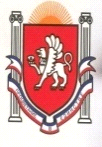 